СЕССИЯ № 39ТРЕТЬЕГО СОЗЫВАР Е Ш Е Н И Е                                                     Ч Е Ч И Мот «12» мая .  № 123с. ЧепошО внесении изменений в Устав муниципального образования «Чепошское сельское поселение»Руководствуясь Федеральным законом № 131-ФЗ от 06.10.2003 года «Об общих принципах организации местного самоуправления в Российской Федерации» Совет депутатов Чепошского сельского поселения Р Е Ш И Л:Внести в Устав МО «Чепошское сельское поселение» принятый решением Совета депутатов Чепошского сельского поселения №8 от 20 апреля 2012 года следующие изменения и дополнения: -   Пункт 1, статьи 1, главы 1 Устава после слов «наименование муниципального образования» следует читать: «сельская администрация Чепошского сельского поселения».После слов «сокращенное наименование муниципального образования» следует читать: «Чепошская сельская администрация».2. Направить решение Совета депутатов Чепошского сельского поселения «О внесении изменений в Устав муниципального образования «Чепошское сельское поселение» на государственную регистрацию в Управлении Министерства юстиции Российской Федерации по Республике Алтай.        3. Обнародовать зарегистрированное решение Совета депутатов Чепошского сельского поселения «О внесении изменений в Устав муниципального образования «Чепошское сельское поселение» в Управлении Министерства юстиции Российской Федерации по Республике Алтай на информационных стендах Чепошского сельского поселения.       4. Настоящее решение вступает в силу с момента обнародованияПредседатель Совета депутатовМуниципального образования«Чепошское сельское поселение                                        И.Ю. Котеланов            РОССИЙСКАЯ ФЕДЕРАЦИЯРЕСПУБЛИКА АЛТАЙСОВЕТ ДЕПУТАТОВЧЕПОШСКОГО СЕЛЬСКОГО
ПОСЕЛЕНИЯ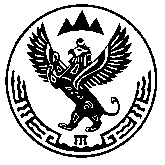 РОССИЯ ФЕДЕРАЦИЯЗЫАЛТАЙ РЕСПУБЛИКАСОВЕДИ ДЕПУТАТТАРЧЕПОШJУРТ